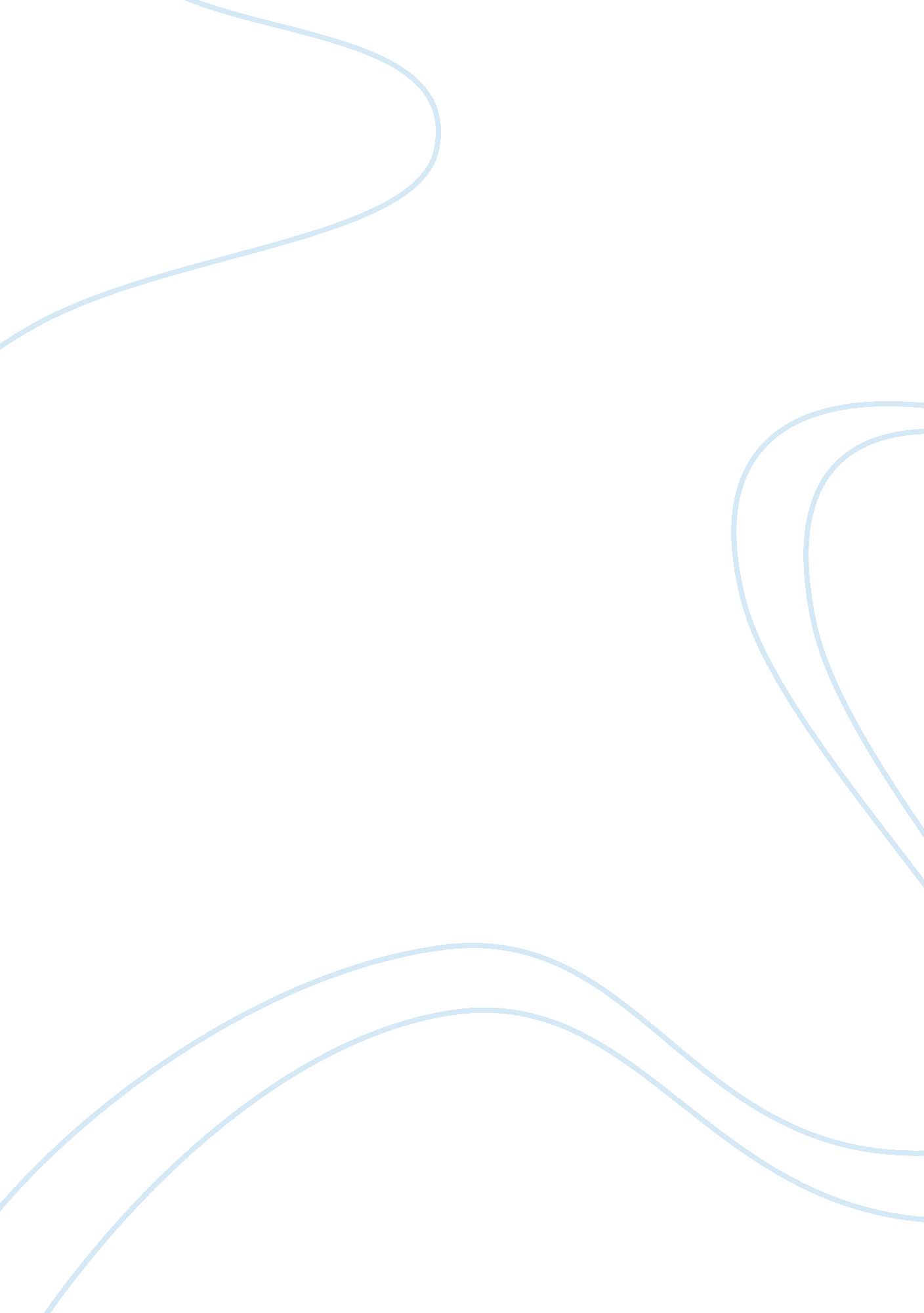 Q77. if you were given the chance to meet any famous entertainer or athlete of yo...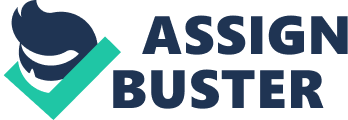 Essay Outline Argument: If I had the chance to meet a famous entertainer or athlete then it would have to be Sylvester Stallone. Support 1 : Sylvester Stallone is not Just an entertainer but a person who has seen and gone through lots of struggles. Support 2: He the Star in the movie, ''Rocky". Thesis: Therefore, Stallone is not just a movie Star to me; he is also a Star in real life since he had a dream and went on to pursue and realize it. Model Essay We all have people that we admire due to different reasons. And since life is truly multi faceted, we Often have people we admire tn different aspects of life. For example, you find yourself liking one person in a certain area and liking another in a different area. It lust the beauty of life; some people are successful in one area but not as successful in another area. If I had the chance to meet a famous entertainer or athlete then it would have to be Sylvester Stallone. Sylvester Stallone is not just an entertainer but a person who has seen and gone thro ugh lots of struggle but through it all, he persevered and today, he is one of the Hollywood greats. There was a time when Stallone was so poor that he had nothing at all. He once took his dog to the bar and asked anyone to buy it. He got a few dollars; it was less than twenty dollars. Later on, Stallone saw a poster that showed a big boxing match and there and then, inspiration hit him hard. This is when he decided to write a script for the movie, Rocky. He also decided to star in the movie. He approached several movie companies but they only wanted the script and not him, however, one accepted him but paid lessmoney. The movie he did went on to win an Oscar and he too won one after which he became a star. As you can see, Stallone is not just an entertainer who looks good on screen but someone who has led a life that every ordinary person can relate to. Everyone including myself has gone through times where they have had to go an extra mile to achieve theirdreams. Stallone is therefore not just a movie star to me; he is also a star in real life since he had a dream and went on to pursue and realize it. UsefulExpressions 